Домашние животныеВоспитатель: Бирючева И.Г.Перед началом работы рассмотрите картинки с домашними животными: корова, собака, лошадь, кошка, коза, овечка. Картинки с птицами: курица, петух, утка, гусь. Рассматривая картинки покажите части тела: туловище, шея, голова, хвост, ноги. Акцентируйте внимания на сходства и различия. Например, корова и собака; сходства – общее строение, различие в размере, форме - хвосты разные, строение ног, у коровы рога, окрас и т.д.Физминутка: Я в деревне отдыхаю…Я в деревне отдыхаю, (Руки на столе ладошками вниз. Разводить и соединять пальцы правой руки).Всех зверей домашних знаю: (Разводить и соединять пальцы левой руки).Кролик, лошадь и коза, (Называя животное, поднимать и удерживать на весу каждый палец правой руки, начиная с большого).Кот, корова и свинья. (Поднимать и удерживать на весу оставшиеся пальцы правой руки, а затем левой, начиная с большого).А еще баран с овцой,Да верный пес – (Поднимать и удерживать на весу каждый палец левой руки).Помощник мой. (Большой палец правой руки поднять вверх, указательный согнуть, остальные вытянуть вперед и прижать друг к другу – «собака»)После физминутки приступаем к работе по схеме.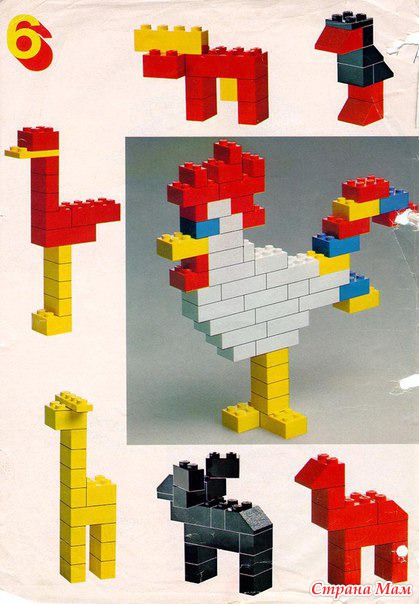 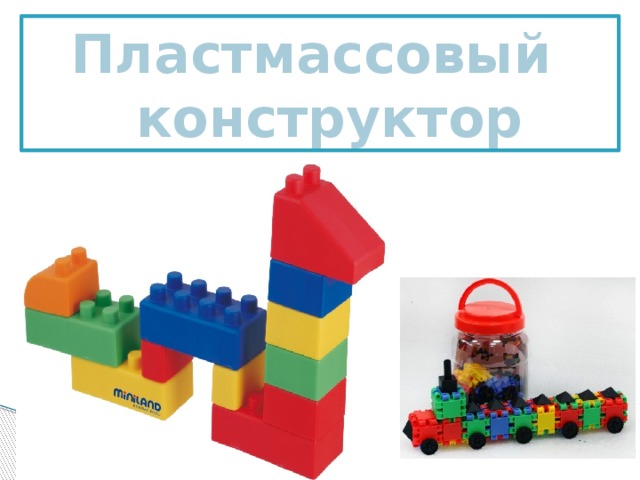 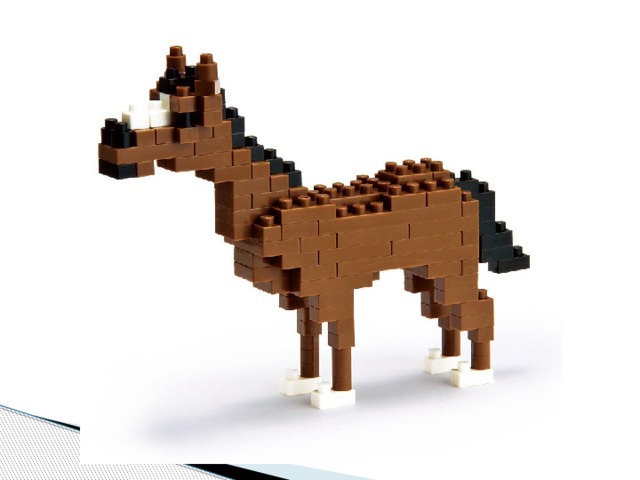 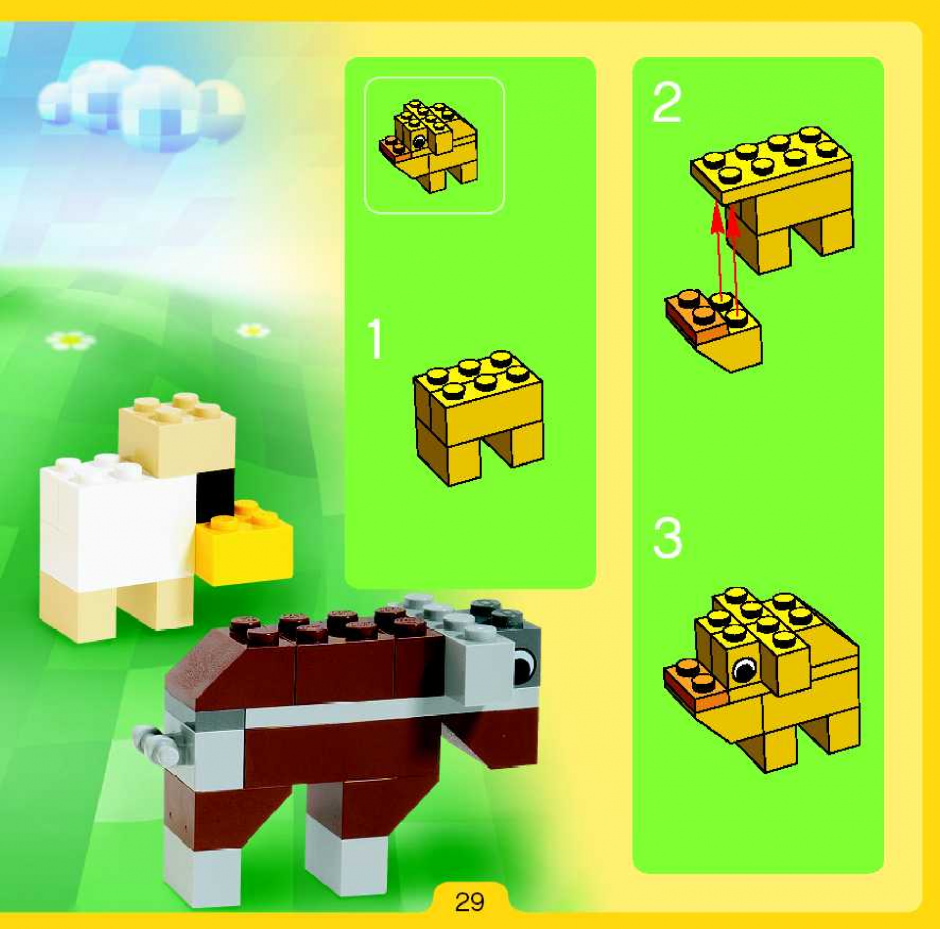 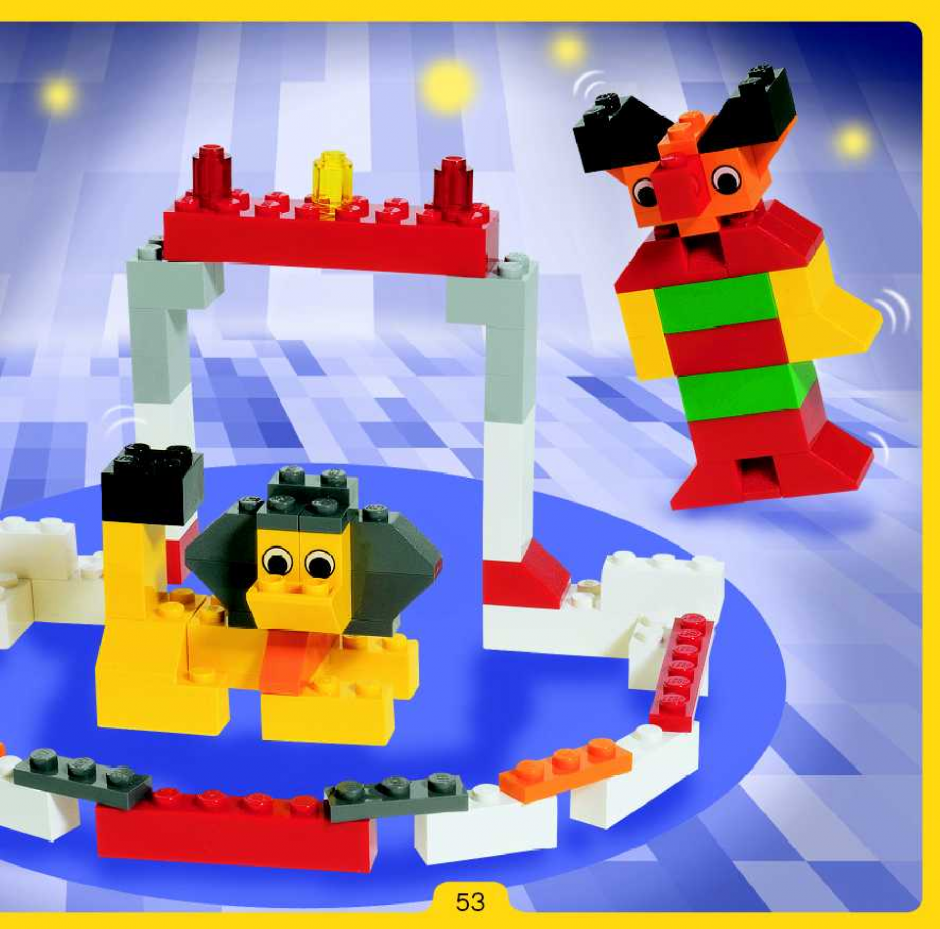 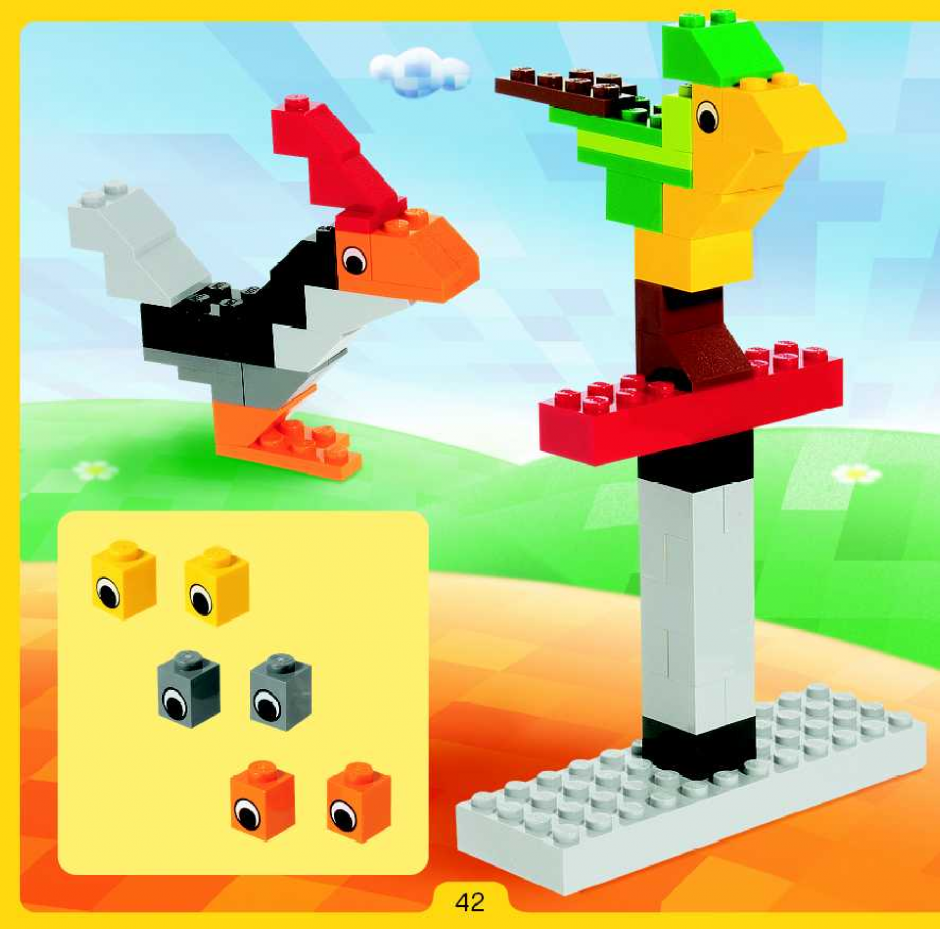 